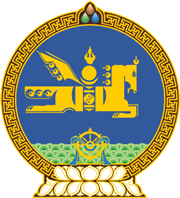 МОНГОЛ УЛСЫН ХУУЛЬ2020 оны 12 сарын 03 өдөр                                                                  Төрийн ордон, Улаанбаатар хотЗЭЭЛИЙН ХЭЛЭЛЦЭЭР СОЁРХОН БАТЛАХ ТУХАЙ1 дүгээр зүйл.Монгол Улсын Засгийн газар болон Японы олон улсын хамтын ажиллагааны байгууллага хооронд 2020 оны 11 дүгээр сарын 05-ны өдөр байгуулсан “Ковид-19 цар тахлын эсрэг хариу арга хэмжээний яаралтай тусламжийн зээл”-ийн Зээлийн хэлэлцээрийг Монгол Улсын Засгийн газрын өргөн мэдүүлснээр соёрхон баталсугай. 	МОНГОЛ УЛСЫН 	ИХ ХУРЛЫН ДАРГА 				Г.ЗАНДАНШАТАР